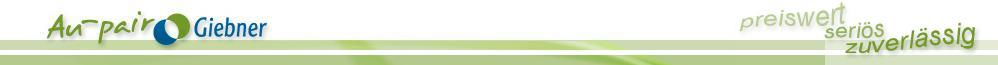 Au-pair Vermittlung Giebner-Meisel, Zaneta Lerchenstraße 34, 73249 WernauTel.-Nr.:	(07153) 61 21 934Fax-Nr.: 	(07153) 61 21 935Mobil:      	(0162)   96 28 606E-Mail: 	info@aupaironline.infoHomepage: www.aupaironline.infoBEWERBUNG DER GASTFAMILIEWir bewerben uns hiermit um die Vermittlung eines Au-pairs. 
Die allgemeinen Au-pair-Bedingungen und die Geschäftsbedingungen  der Au-pair-Vermittlung und Beratung Giebner-Meisel haben wir zur Kenntnis genommen und verpflichten uns, diese einzuhalten, weitere Informationen siehe aktuell auf Homepage: www.aupaironline.info	Die Familie bestätigt, dass die Angaben der Wahrheit entsprechen, dass die Merkblätter und die AGB über die Aufnahme eines Au-pair und die Datenschutzerklährung zur Kenntnis genommen und verstanden wurden, siehe aktuell Homepage: www.aupaironline.infoAlle Angaben werden vertraulich und nur zur Abwicklung der Vermittlung verwendet.Unterschrift:	Ort, Datum:	Frau (Nachname, Vorname):Herr (Nachname, Vorname):Straße:PLZ / Ort:Tel.-Nr.:Mobil-Nr.: WhatsApp:Telefonische Erreichbarkeit:E-Mail Adresse:Familienstand:  verheiratet  Gemeinschaft  alleinerziehend  Namen und Geburtsdaten der Kinder:Geburtsort Mutter:Geburtsort Vater:Staatsangehörigkeit Mutter:Staatsangehörigkeit Vater:Mutter lebend in Deutschland seit:Vater lebend in Deutschland seit:Religion Mutter:Religion Vater:Beruf Mutter:Beruf Vater:Arbeitszeiten Mutter:Arbeitszeiten Vater:Gehen die Kinder in den Kindergarten, zur Schule?Beschreibung des Familienwohnverhältnisses: Haus    Wohnung    Bauernhof    Größe von dem Au-pair Zimmer und Badezimmer:Ab wann soll das Au-pair kommen?Gewünschte Dauer des Aufenthaltes in der Familie:Soll das Au-pair einen Führerschein haben?Würden Sie auch ein männliches Au-pair aufnehmen?Gibt es in der Familie körperlich oder geistig Behinderte?Bei welchen Aufgaben soll Au-pair helfen? Mit den Kindern spielen          schwimmen fahradfahren                            Kinderbetreuung Waschen                                  Aufräumen Kochen                                    BügelnHaben Sie ein Au-pair schon gehabt?Darf das Au-pair rauchen?Haben Sie eine Haushaltshilfe?Haben Sie Haustiere und welche?Welche Fremdsprachkenntnisse sind in Ihrer Familie vorhanden?Besonderheiten in Ihrer Familie:Leistungen, gültig ab 01.05.2023:  Taschengeld Euro 280,-/Monat (vorgeschrieben) Deutschkurs Euro 70,-/Monat (vorgeschrieben), für den Zeitraum, wenn der Deutschkurs besucht wird.  Fahrten zur Sprachschule (vorgeschrieben) Monatsfahrkarte (freiwillig) bis Euro Telefonkosten (freiwillig) Internetanschluss (freiwillig) Anreisekosten (freiwillig) bis Euro  Abreisekosten (freiwillig) bis Euro